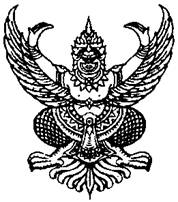 ประกาศองค์การบริหารส่วนตำบลบ้านกร่างเรื่อง  มาตรการส่งเสริมความโปร่งใสในการจัดซื้อจัดจ้าง	เพื่อให้การบริหารราชการขององค์การบริหารส่วนตำบลบ้านกร่าง เป็นไปตามหลักธรรมาภิบาล มีความโปร่งใส ตรวจสอบได้ ตลอดจนสอดคล้องกับยุทธศาสตร์ชาติว่าด้วยการป้องกันและปราบปรามการทุจริตและนโยบายของรัฐบาล องค์การบริหารส่วนตำบลบ้านกร่าง จึงได้กำหนดมาตรการส่งเสริมความโปร่งใสในการจัดซื้อจัดจ้าง ดังนี้	1. ให้เจ้าหน้าที่ขององค์การบริหารส่วนตำบลบ้านกร่างซึ่งปฏิบัติหน้าที่เกี่ยวกับการจัดซื้อจัดจ้างดำเนินการเผยแพร่แผนการจัดซื้อจัดจ้างให้เป็นไปตามพระราชบัญญัติการจัดซื้อจัดจ้างและการบริหารพัสดุภาครัฐ พ.ศ. 2560 และระเบียบกระทรวงการคลังว่าด้วยการจัดซื้อจัดจ้างและการบริหารพัสดุภาครัฐ พ.ศ. 2560 	2. ให้เจ้าหน้าที่ขององค์การบริหารส่วนตำบลบ้านกร่างซึ่งปฏิบัติหน้าที่เกี่ยวกับการจัดซื้อจัดจ้างดำเนินการบันทึกรายละเอียด วิธีการ และขั้นตอนการจัดซื้อจัดจ้างและการบริหารพัสดุภาครัฐ ให้เป็นไปตามขั้นตอนของระเบียบกระทรวงการคลังว่าด้วยการจัดซื้อจัดจ้างและการบริหารพัสดุภาครัฐ พ.ศ. 2560 โดยดำเนินการในระบบเครือข่ายสารสนเทศของกรมบัญชีกลางผ่านทางระบบจัดซื้อจัดจ้างภาครัฐด้วยอิเล็กทรอนิกส์ ( e-GP ) ตามวิธีการที่กรมบัญชีกลางกำหนดแต่ละขั้นตอน ดังนี้		2.1 จัดทำแผนการจัดซื้อจัดจ้าง 	2.2 ทำรายงานขอซื้อขอจ้าง 		2.3 ดำเนินการจัดหา 		2.4 ขออนุมัติสั่งซื้อหรือจ้าง 		2.5 การทำสัญญา 		2.6 การบริหารสัญญา 		2.7 การควบคุมและจำหน่าย	3. ห้ามมิให้เจ้าหน้าที่ขององค์การบริหารส่วนตำบลบ้านกร่าง เข้าไปมีส่วนได้ส่วนเสียกับผู้ยื่นข้อเสนอหรือคู่สัญญาขององค์การบริหารส่วนตำบลบ้านกร่างและให้คณะกรรมการต่างๆ ที่ได้รับการแต่งตั้งให้มีหน้าที่รับผิดชอบเกี่ยวกับการจัดซื้อจัดจ้างจะต้องให้คำรับรองเป็นว่าจะไม่เข้าไปมีส่วนได้ส่วนเสียกับผู้ยื่นข้อเสนอหรือคู่สัญญาขององค์การบริหารส่วนตำบลบ้านกร่างเพื่อป้องกันผลประโยชน์ทับซ้อน 	4. ห้ามมิให้เจ้าหน้าที่ขององค์การบริหารส่วนตำบลบ้านกร่าง ยอมให้ผู้อื่นอาศัยหน้าที่ของตนหาผลประโยชน์จากการจัดซื้อจัดจ้างกับองค์การบริหารส่วนตำบลบ้านกร่าง/ 5. ให้...		5. ให้หัวหน้าหน่วยงาน กำกับ ดูแล การปฏิบัติหน้าที่ของเจ้าหน้าที่ผู้ได้ผู้ใต้บังคับบัญชาซึ่งปฏิบัติหน้าที่เกี่ยวกับการจัดซื้อจัดจ้างให้เป็นไปตามให้เป็นไปด้วยความเรียบร้อย กรณีปล่อยปละละเลยให้ถือเป็นความผิดทางวินัย		จึงประกาศให้ทราบโดยทั่วกัน		ประกาศ  ณ  วันที่  ๑๔   มีนาคม  พ.ศ.2565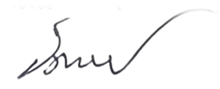 					ว่าที่ร้อยตรี 						  (ธรรมนูญ  ท้าวฮ้าย)					นายกองค์การบริหารส่วนตำบลบ้านกร่าง